Środa, 22.12.2021r.Dzień dobry Słoneczka!	Wczoraj cieszyliśmy się przyjściem zimy, od dzisiaj panuje zima kalendarzowa Wracamy do tematyki Świąt Bożego Narodzenia.Zacznijmy dzisiejsze zabawy od obejrzenia filmu o tematyce wigilijnej:„Baw się słowami”   https://bawsieslowami.tvp.pl/35452393/wigilia Na pewno znaliście odpowiedzi na pytania z filmu  Brawo!„Tworzymy opowiadanie” – poniżej umieszczona jest ilustracja, Wasze zadanie to ułożenie do niej opowiadania. Opowiedzcie w kilku zdaniach o uroczystości przedstawionej na obrazku, wymyślcie tytuł do swojego opowiadania.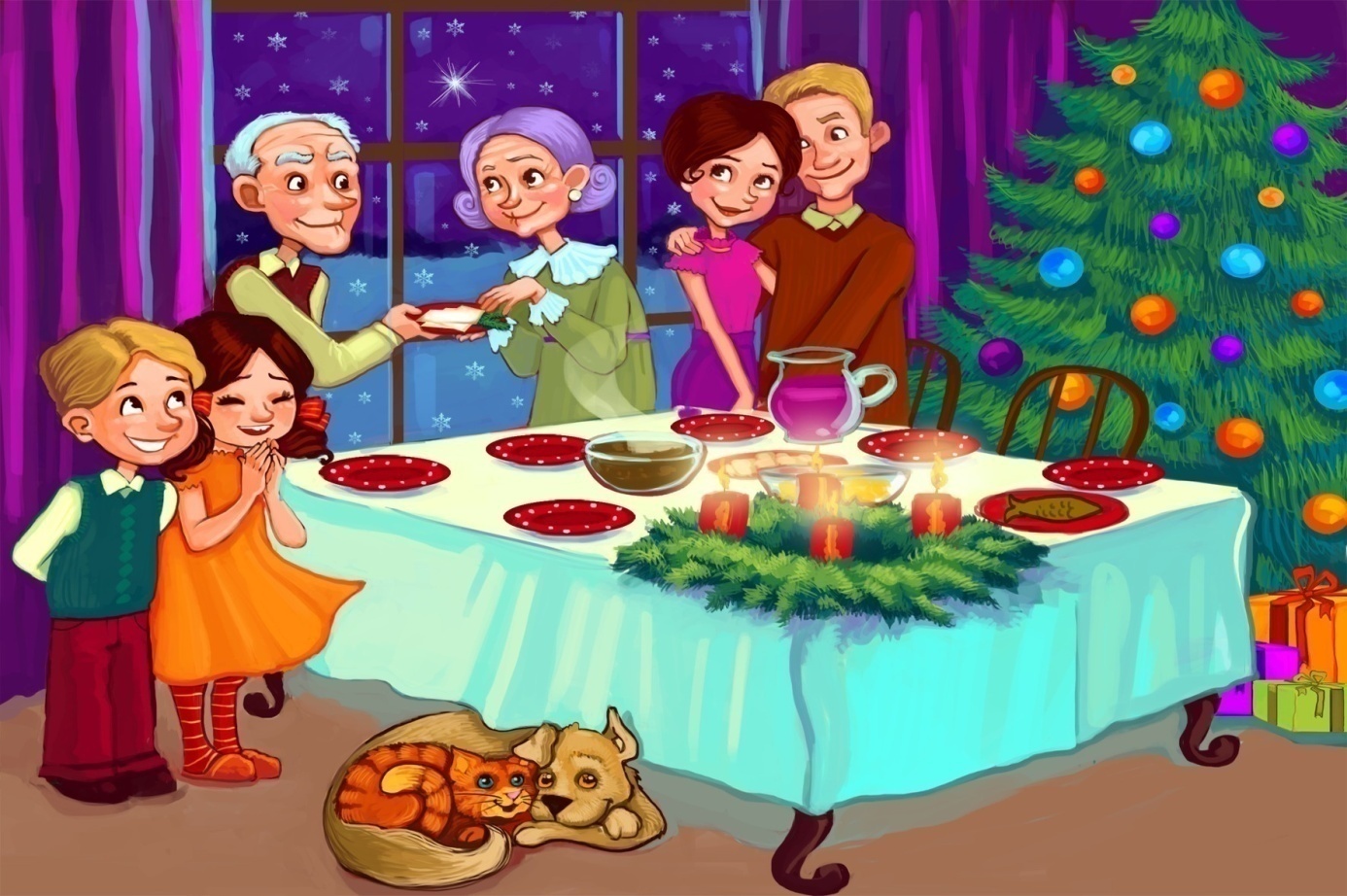 „Rytmy”Ela, Ola, Adam i Amelia znaleźli w wigilijny wieczór pod choinką prezenty. Jeżeli chcecie dowiedzieć się, co dostały dzieci, musicie poprawnie uzupełnić rytmy Ela dostała:    ?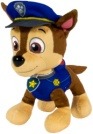 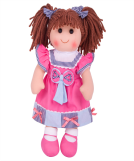 Ola dostała:  ?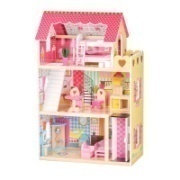 Adam dostał:  ?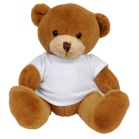 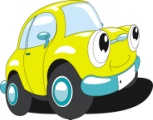 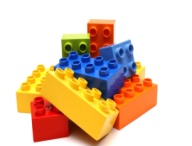 A Amelia znalazła:  ?„Ćwiczymy czytanie”Aby sprawdzić, czy dobrze rozwiązaliście poprzednie zadanie przeczytajcie zdania;To lala Eli.Ola ma dom.To auto Adama.Amelia ma klocki.Gimnastyka  przy muzyce „Sposób na nudę” https://www.youtube.com/watch?v=2T6eW_b3saQZabawy matematyczne.Przygotujcie kartkę i kredki. Każde zadanie zilustrujcie i zapiszcie. Przykład:„ Ela ma dwie lalki, pod choinką znalazła jeszcze jedną lalkę. Ile lalek ma Ela?”  i to czyli 2 + 1 = 3Zadania dla Was Adam powiesił trzy bombki na choince, a Ola dwie. Ile jest bombek na choince?Alek zbiera autka. Mama dała mu cztery, a od taty dostał dwa. Ile autek ma teraz Alek?Pod choinką były trzy prezenty żółte i trzy czerwone. Ile prezentów leżało pod choinką?Brawo!„Choinka”- praca plastyczna.Narysujcie własną, najpiękniejszą choinkę, udekorujcie ją według własnego pomysłu Jeżeli chcecie wykorzystajcie kontur choinki, który znajdziecie na następnej stronie.To już nasze ostatnie spotkanie przed świętami, dlatego Wam i Waszym bliskim życzymy:„Zdrowych, wesołych, otulonych śniegiem i ciepłem rodzinnymŚwiąt Bożego Narodzenia”Wasze kochające Panie- Beata, Iwona i Sylwia 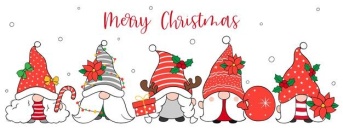                                                                                                                                                     Opracowała Iwona Parzonkarodzicielskie inspiracje.pl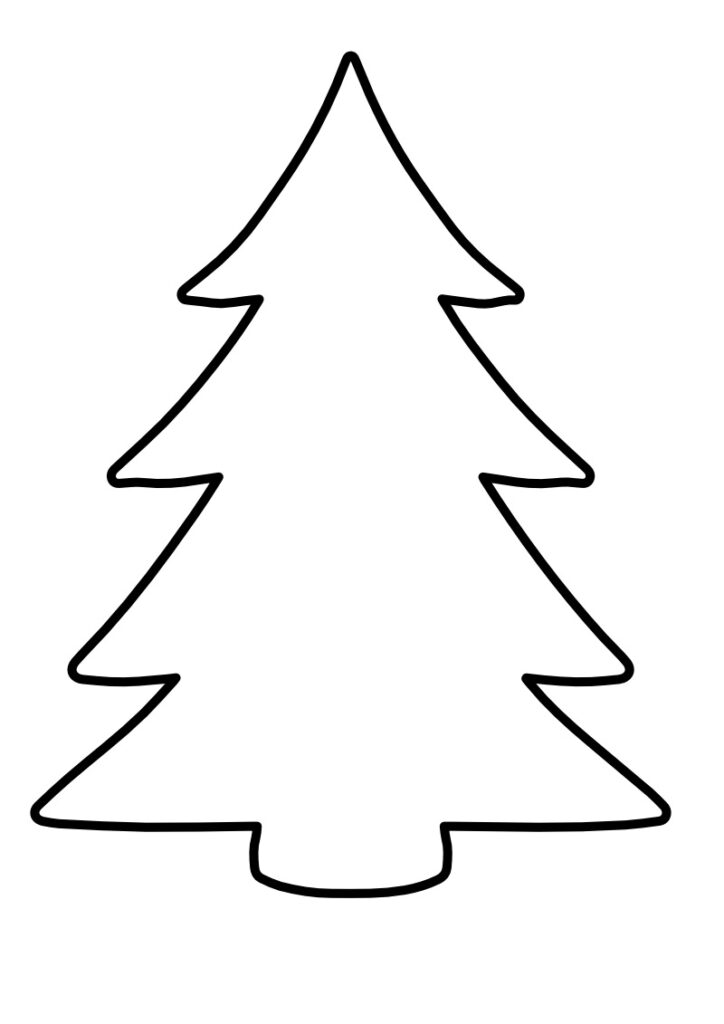 